НОВОГОДНЯЯ МИНИ-СЦЕНКА«МАЛЕНЬКОЙ ЕЛОЧКЕ ХОРОШО В ЛЕСУ»Действующие лица:  Первый сказочник – Абакумов ДанилВторой сказочник – Иванов ДанилКоролева – Музурова ЕкатеринаМудрец – Никитин АртемСолдат – Смолин МихаилДекабрь – Бусыгин  АнтонЯнварь – Бажин СергейЁлка – Ямбатрова АнастасияЗаяц – Елкина ЕкатеринаСорока – Глушков Александр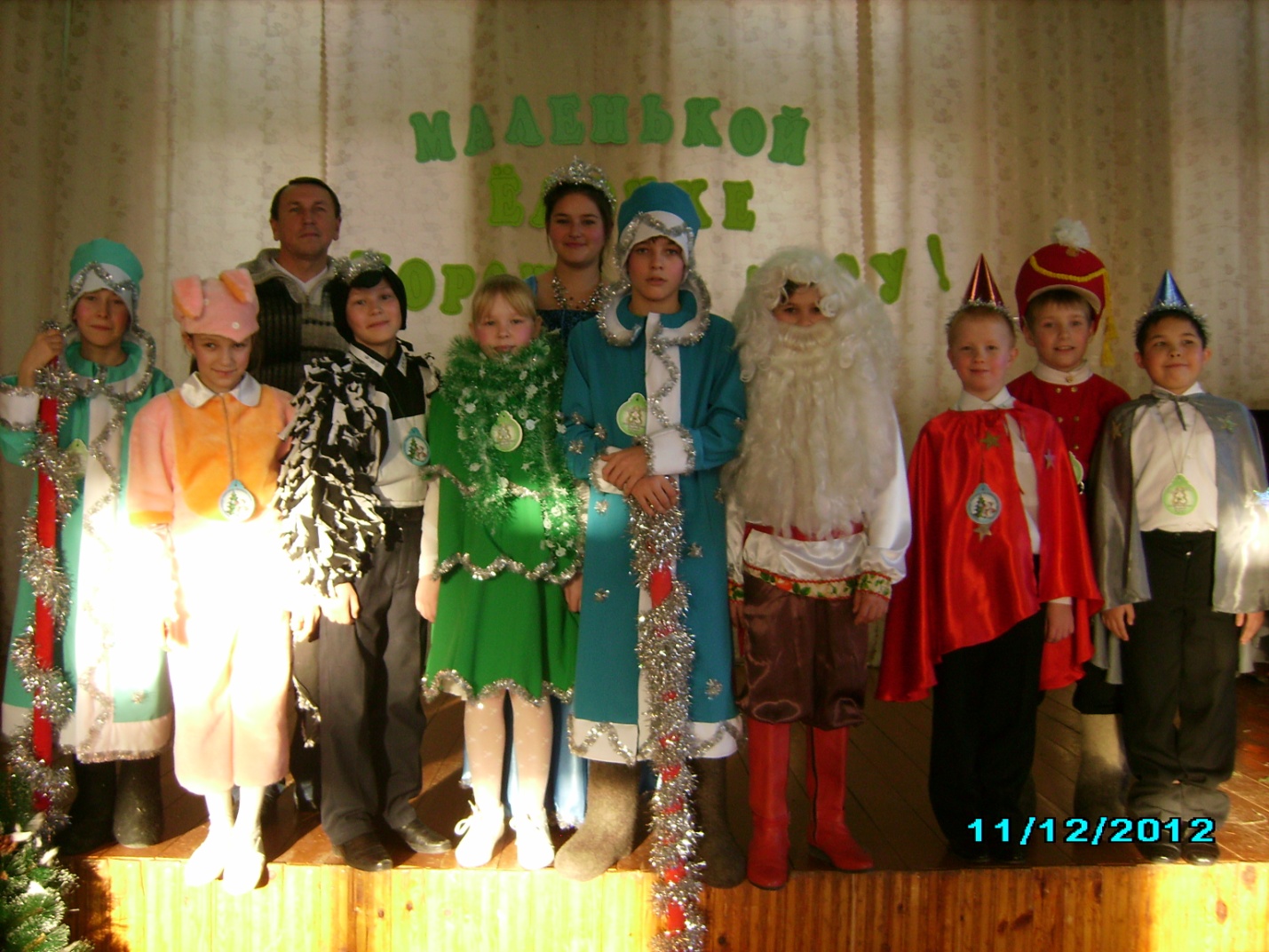 Звучит сказочная музыка. Выходят два сказочника.Первый сказочник: Пришла зима и в край марийский.Второй сказочник: И настала пора … для сказок!Первый сказочник: В прежние времена марийцы рассказывали и слушали   сказки только зимой.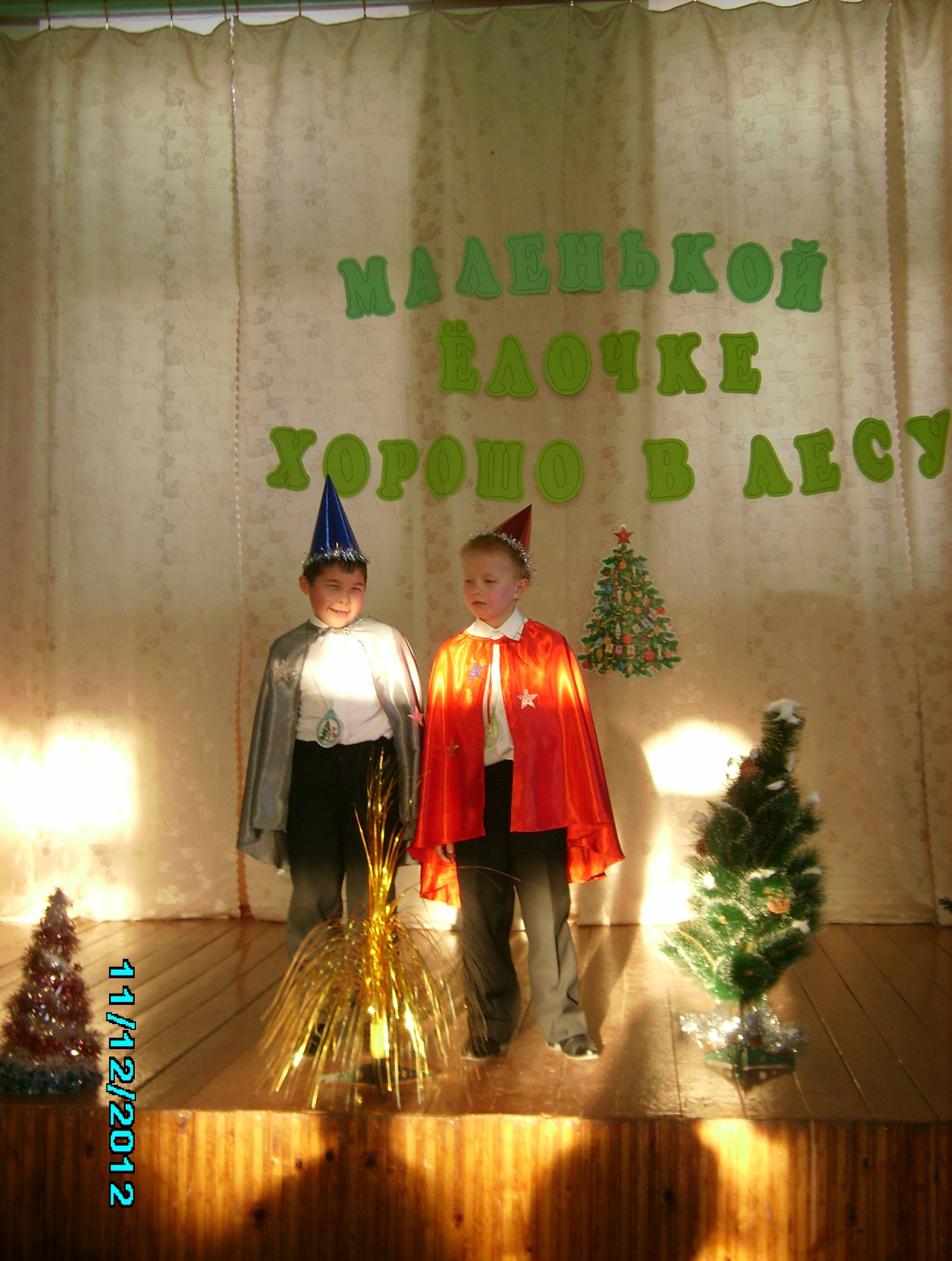 Второй сказочник: Покроет в лесу пеньки пушистый нетающий снег, тогда и наступает пора для сказок. А в другое время про них и не поминай.Первый сказочник: Мудрый обычай. Ведь весной, летом и осенью в деревне каждая минута дорога для работы: сев, сенокос, страда.Второй сказочник: Но зато зимой, когда под глубоким снегом отдыхают поля, когда хлеб сметён в скирды, картошка убрана в погреба, - вот тогда в долгие зимние вечера сказка – желанная гостья в каждой избе.Первый сказочник: Воет за окном метель, трещит в лесу мороз, а в избе тепло, светит огонёк лучины, и ведёт свой неторопливый рассказ дед-сказочник…Второй сказочник: В давние-предавние времена на той земле, где живёт теперь марийский народ, жила сварливая, грубая Королева…Звучит сказочная музыка. Сказочники уходят. Появляются Королева, мудрец и солдат.Мудрец: С наступающим Новым годом, ваше величество!Королева: Новый год!!! Где он? Не вижу?!Мудрец: В чём дело, моя Королева?Королева: Где же ёлка? Не вижу ёлки? Какой Новый год без ёлки? Хочу ёлку!Мудрец: Но есть указ Деда Мороза – не рубить в лесу ёлок!Королева: Указ? Какой указ? Какой ещё Дед Мороз? Я издам свой указ и поставлю большую печать!Мудрец: Какой же указ, ваше величество?Королева: Чтобы в каждом доме стояла на Новый год нарядная ёлка. И непременно из леса!Мудрец: Но нарушать закон нельзя, ваше величество!Королева: Можно и нужно! Солдата ко мне! Ступай! Сего стоишь, как истукан?Мудрец: Как изволите, ваше величество!Мудрец уходит. Появляется солдат.Солдат: Звали, ваше величество?Королева: Сейчас же отправляйся в лес и найди там самую красивую, самую стройную, самую пушистую ель!Солдат: Но, ваше величество, на улице такой трескучий мороз! Да и дорог нет. Всё замело.Королева: Как ты смеешь, мужик сиволапый, мне такое говорить?Солдат: Но, ваше величество, в такой мороз хороший хозяин и собаку на улицу не выгонит.Королева: Молчать, голодранец! Сейчас же ступай в лес!Солдат: Будет исполнено, ваше величество.Лес. На поляне танцуют звери. Выходят два брата-месяца: Декабрь и Январь.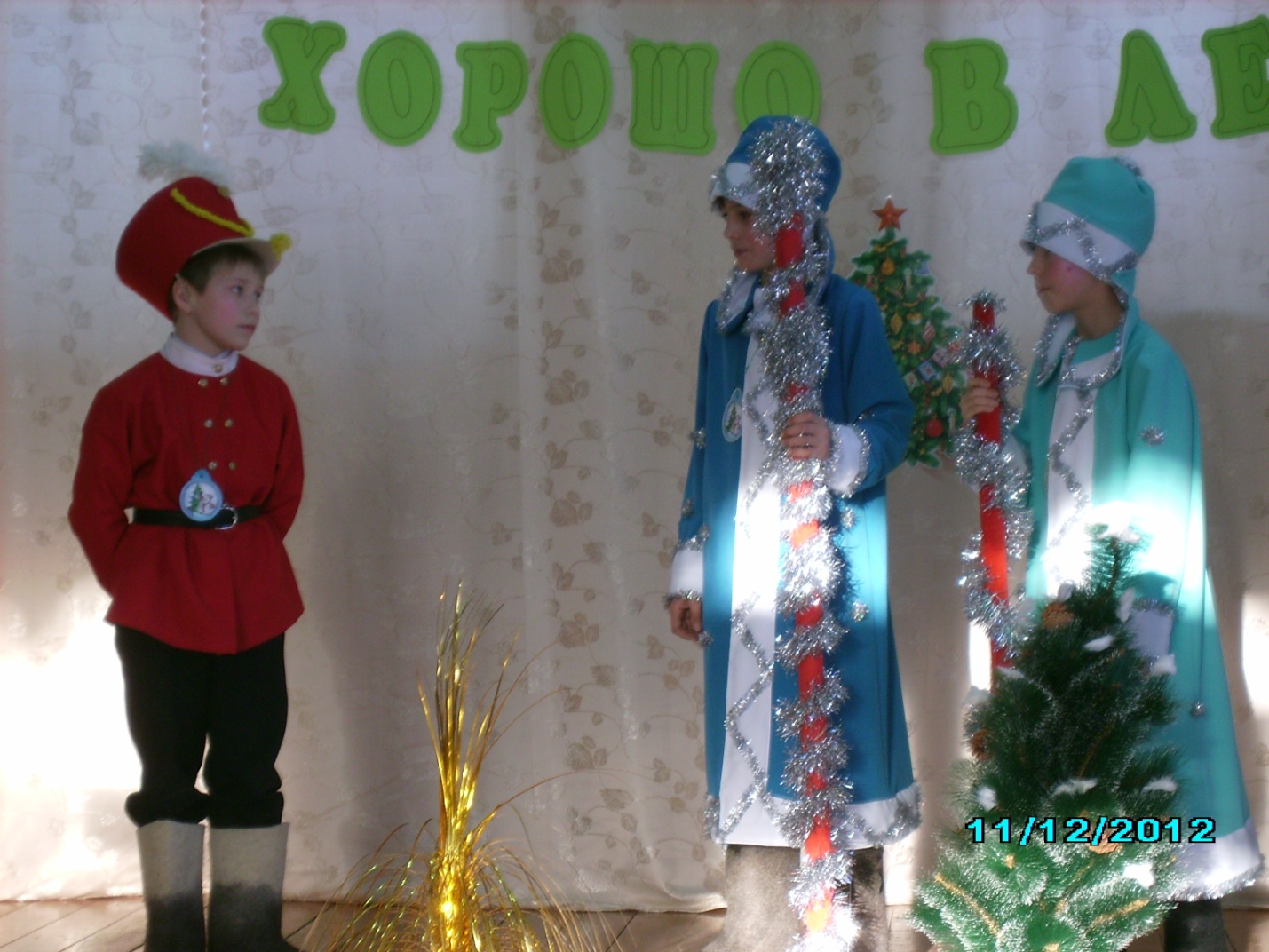 Декабрь: Вот, брат Январь, принимай хозяйство. Снегу нынче довольно: берёзкам по пояс, соснам по колено. Теперь и морозцу разгуляться можно, - беды уж не будет.Январь: Спасибо, брат Декабрь. Видать, ты славно поработал. А теперь, братец пора нам к нашему празднику приготовиться – снег в лесу обновить, ветви посеребрить. Махни-ка рукавом, - ты ведь ещё здесь хозяин.Декабрь: А не рано ли? До вечера ещё далеко. Да вон и следы чьи-то, значит, люди по лесу бродят. Завалишь тропинки снегом – им отсюда и не выбраться.Январь: А ты полегоньку начинай. Подуй ветром, помети метелью – гости и догадываются, что домой пора.Декабрь: Смотри, солдат идёт. Айда за ёлку спрячемся.Месяцы прячутся. Выходит солдат. За поясом у него большой топор. Тянет за собой санки.Солдат: Метель-то какая разыгралась – прямо скажем, новогодняя! Не видать ничего. Из-за ёлки появляются братья-месяцы.Декабрь: Добрый день, солдат!Январь: Здравствуй, солдат!Солдат (испугавшись): И вам день добрый!Декабрь: Зачем в лес пожаловал, добрый человек?Солдат: Ёлочку мне нужно вырубить, самую лучшую в лесу, чтобы и гуще её не было, и стройней не было, и зеленей не было.Январь: Это для кого же такая ёлка?Солдат: Как – для кого? Для самой королевы. Завтра у нас гостей полон дворец будет. Вот и надо нам всех удивить.Декабрь: А разве ваша королева не знает, что рубить ёлок в лесу категорически нельзя!Январь: Что есть высочайший указ Деда Мороза!Солдат: Над ней-то ведь никакого начальства нет. Некому поучить её уму-разуму. Что ни сделаешь, ничем ей не угодишь, как ни повернёшься – всё не в ту сторону.Декабрь: Погоди, солдат, не век тебе терпеть. Поможем, брат Январь?Январь: Выручим тебя, солдат, из беды. Возвращайся и скажи своей Королеве, что мы ждем её в гости в наш сказочный лес. Декабрь: Её будет ждать живая красавица-ёлка. Солдат: Спасибо, братья-месяцы, за вашу помощь, за ваше доброе слово!Лес. Поляна. Выходит елка. Появляются все герои и наряжают Ёлку. Встают вокруг елки. Исполняют новогоднюю песню. Ёлка: Ах, как же мне хорошо в лесу!           В лесу марийском и родном!           Спасибо, друзья, что живу я           И встречаю с вами Новый год!Декабрь: Тихо ель качается.                 Старый год кончается.                 Хорошо в лесу зимой,                 Лес украшен бахромой,                 Звонкий снег искрится,                 Иней серебрится. Январь:  Тихо ель качается.                 Старый год кончается.                 Смех, веселье, игры, шутки,                 Песни, радость, пляски! Королева:   Хорошо нам всем живется                      В новогодней сказке! Все герои: С Новым годом! С новым счастьем!